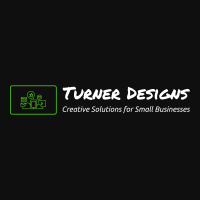 Fill out this document and email it back to maggie@turner-designs.com. A consultant will reach out to you in 1-2 business days to discuss your quote. Thank you.